Anmeldebogen zur 3. Studierendenkonferenz Agenda 2030 
Donnerstag, 02. Dezember – Samstag, 04. Dezember 2021Du hast Lust, bei der 3. Studierenden-
konferenz Agenda 2030 dabei zu sein?Um deine Anmeldung korrekt abzuschließen, musst du dieses Dokument ausfüllen und an uns zurückschicken. Du kannst bis zu drei Präferenzen als Ausschussmitglied für die Konferenz wählen. Nähere Informationen zu den Ausschüssen findest du auf der folgenden Seite und im angehängten Infoblatt.Schreibe eine E-Mail mit dem ausgefüllten Anmeldebogen an:support.studierendenkonferenz@giz.de
Wichtige Hinweise: Als Ausschussmitglied ist eine Teilnahme an allen Tagen der Konferenz notwendig (Freitag – Sonntag). Melde dich also nur an, wenn du am gesamten Konferenzwochenende verfügbar bist.Falls Du bereits MS Teams verwendest, gib bitte die Mail-Adresse an, die mit deinem bestehenden MS Teams Account verknüpft ist. Dies erleichtert die Registrierung im internen MS Teams. Alle weiteren Infos zu deiner Teilnahme erhältst du zeitnah nach Anmeldeschluss per E-Mail.Solltest du Fragen haben, dann schreibe gerne an support.studierendenkonferenz@giz.de.Wir freuen uns auf dich!Dein Orga-Team der 3. Studierendenkonferenz Agenda 2030Vor- und Zuname: E-Mail:Studienfach:Geschlecht:       M       W       D       Keine AuskunftThemenpräferenzen als Ausschussmitglied(Infos zu den Ausschüssen findest Du auf der nächsten Seite)1.Themenpräferenzen als Ausschussmitglied(Infos zu den Ausschüssen findest Du auf der nächsten Seite)2.Themenpräferenzen als Ausschussmitglied(Infos zu den Ausschüssen findest Du auf der nächsten Seite)3.AusschüsseAusschüsse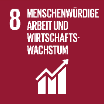 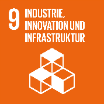 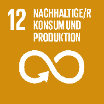 Textil-Lieferketten (SDG 8, 9, 12)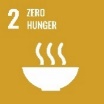 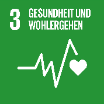 Nachhaltige Ernährung in Deutschland (SDG 2, 3)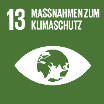 Treibhausgase Industrie (SDG 12, 13)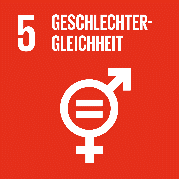 Gender-Pay-Gap (SDG 5)Ernährungssicherheit (SDG 2, 3)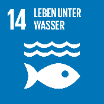 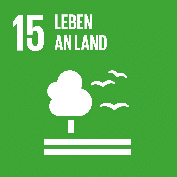 Biodiversität (SDG 13, 14, 15)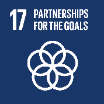 Importe aus Least Developed Countries (SDG 8, 17)Lebensmittel-Lieferketten (SDG 8, 9, 12)